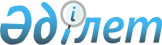 Об организации и финансировании общественных работ по Бокейординскому району
					
			Утративший силу
			
			
		
					Постановление акимата Бокейординского района Западно-Казахстанской области от 28 марта 2013 года № 73. Зарегистрировано Департаментом юстиции Западно-Казахстанской области 8 мая 2013 года № 3287. Утратило силу постановлением акимата Бокейординского района Западно-Казахстанской области от 21 июня 2016 года № 109      Сноска. Утратило силу постановлением акимата Бокейординского района Западно-Казахстанской области от 21.06.2016 № 109 (вводится в действие со дня первого официального опубликования).

      Руководствуясь Законами Республики Казахстан от 23 января 2001 года "О местном государственном управлении и самоуправлении в Республике Казахстан", от 23 января 2001 года "О занятости населения", в соответствии с решением Бокейординского районного маслихата от 6 апреля 2011 года № 28-2 "О программе развития территории Бокейординского района на 2011-2015 годы" и с учетом заявок работодателей, акимат района ПОСТАНОВЛЯЕТ:

      1. Организовать общественные работы в Бокейординском районе, путем создания временных рабочих мест предназначены специально для безработных.

      2. Утвердить прилагаемый перечень организаций, в которых будут проводиться общественные работы, виды, объемы и конкретные условия общественных работ, размеры оплаты труда участников и источники их финансирования и определить спрос и предложения на общественные работы по Бокейординскому району.

      3. Государственному учреждению "Бокейординский районный отдел занятости и социальных программ" принять необходимые меры вытекающие, из настоящего постановления, в соответствии с действующим законодательством.

      4. Признать утратившим силу постановление акимата района "Об финансировании и организации общественных работ по Бокейординскому району" от 19 февраля 2010 года № 24 (зарегистрировано в Реестре государственной регистрации нормативных правовых актов № 7-4-104, опубликовано 6-12 апреля 2010 года в газете "Орда жұлдызы" № 16-17).

      5. Контроль за исполнением настоящего постановления возложить на заместителя акима района Л.Т. Кайыргалиеву.

      6. Настоящее постановление вводится в действие со дня первого официального опубликования.

 Перечень
организаций, в которых будут
проводиться общественные работы,
виды, объемы и конкретные условия
общественных работ, размеры оплаты
труда участников и источники их
финансирования и определение
спроса и предложения на общественные
работы по Бокейординскому работу      

      продолжение таблицы


					© 2012. РГП на ПХВ «Институт законодательства и правовой информации Республики Казахстан» Министерства юстиции Республики Казахстан
				
      Аким района

Н. Сабиров
Утверждено 
постановлением акимата 
района 
от 28 марта 2013 года № 73№

Перечень организаций

Виды общест-

венных работ

Объемы общественных работ

Конкретные условия общественных работ

1

Республиканское государственное учреждение "Отдел по делам обороны Бокейординского района Западно-

Казахстанской области" Министерства обороны Республики Казахстан 

оказание помощи в делопро-

изводстве, в доставке документов, в уборке территории

регистрация и подшивка входящих и исходящих документов по мере поступления, доставка 10-40 документов, уборка территории не менее 3-х тысяч квадратных метров

Продолжительность рабочего времени не более 40 часов в неделю, учитывая ограничения, предусмотренные трудовым законодательством Республики Казахстан, с двумя выходными днями, с обеденным перерывом не менее одного часа

2

Государственное учреждение "Бокейординский историко-музейный комплекс управления культуры Западно-

Казахстанской области"

оказание помощи в делопро-

изводстве, в доставке документов, в уборке территории

регистрация и подшивка входящих и исходящих документов по мере поступления, доставка 10-40 документов, уборка территории не менее 3-х тысяч квадратных метров

Продолжительность рабочего времени не более 40 часов в неделю, учитывая ограничения, предусмотренные трудовым законодательством Республики Казахстан, с двумя выходными днями, с обеденным перерывом не менее одного часа

3

Акционерное общество "Казпочта" Бокейординский районный узел почтовой связи 

оказание помощи в делопро-

изводстве, в доставке документов, в уборке территории

регистрация и подшивка входящих и исходящих документов по мере поступления, доставка 10-40 документов, уборка территории не менее 3-х тысяч квадратных метров

Продолжительность рабочего времени не более 40 часов в неделю, учитывая ограничения, предусмотренные трудовым законодательством Республики Казахстан, с двумя выходными днями, с обеденным перерывом не менее одного часа

4

Государственное коммунальное казенное предприятие "Районный центр детского технического творчества" Отдела образования Бокейординского района

оказание помощи в делопро-

изводстве, в доставке документов, в уборке территории

регистрация и подшивка входящих и исходящих документов по мере поступления, доставка 10-40 документов, уборка территории не менее 3-х тысяч квадратных метров

Продолжительность рабочего времени не более 40 часов в неделю, учитывая ограничения, предусмотренные трудовым законодательством Республики Казахстан, с двумя выходными днями, с обеденным перерывом не менее одного часа

5

Государственное коммунальное казенное предприятие "Бокейординская районная центральная больница" управление здравоохранения Акимата Западно-

Казахстанской области

оказание помощи в делопро-

изводстве, в доставке документов, в уборке территории

регистрация и подшивка входящих и исходящих документов по мере поступления, доставка 10-40 документов, уборка территории не менее 3-х тысяч квадратных метров

Продолжительность рабочего времени не более 40 часов в неделю, учитывая ограничения, предусмотренные трудовым законодательством Республики Казахстан, с двумя выходными днями, с обеденным перерывом не менее одного часа

6

Государственное учреждение "Аппарат акима Бисенского аульного округа"

оказание помощи в делопро-

изводстве, в доставке документов, в уборке территории

регистрация и подшивка входящих и исходящих документов по мере поступления, доставка 10-40 документов, уборка территории не менее 3-х тысяч квадратных метров

Продолжительность рабочего времени не более 40 часов в неделю, учитывая ограничения, предусмотренные трудовым законодательством Республики Казахстан, с двумя выходными днями, с обеденным перерывом не менее одного часа

7

Государственное коммунальное казенное предприятие "Бокейординский районный центр досуга Бокейординского районного отдела культуры"

оказание помощи в делопро-

изводстве, в доставке документов, в уборке территории

регистрация и подшивка входящих и исходящих документов по мере поступления, доставка 10-40 документов, уборка территории не менее 3-х тысяч квадратных метров

Продолжительность рабочего времени не более 40 часов в неделю, учитывая ограничения, предусмотренные трудовым законодательством Республики Казахстан, с двумя выходными днями, с обеденным перерывом не менее одного часа

8

Государственное учреждение "Государственный архив Бокейординского района" управления архивов и документации Западно-

Казахстанской области"

оказание помощи в делопро-

изводстве, в доставке документов, в уборке территории

регистрация и подшивка входящих и исходящих документов по мере поступления, доставка 10-40 документов, уборка территории не менее 3-х тысяч квадратных метров

Продолжительность рабочего времени не более 40 часов в неделю, учитывая ограничения, предусмотренные трудовым законодательством Республики Казахстан, с двумя выходными днями, с обеденным перерывом не менее одного часа

9

Государственное учреждение "Бокейординская районная централизованная библиотечная система"

оказание помощи в делопро-

изводстве, в доставке документов, в уборке территории

регистрация и подшивка входящих и исходящих документов по мере поступления, доставка 10-40 документов, уборка территории не менее 3-х тысяч квадратных метров

Продолжительность рабочего времени не более 40 часов в неделю, учитывая ограничения, предусмотренные трудовым законодательством Республики Казахстан, с двумя выходными днями, с обеденным перерывом не менее одного часа

10

Государственное учреждение "Аппарат акима Бокейординского района"

оказание помощи в делопро-

изводстве, в доставке документов, в уборке территории

регистрация и подшивка входящих и исходящих документов по мере поступления, доставка 10-40 документов, уборка территории не менее 3-х тысяч квадратных метров

Продолжительность рабочего времени не более 40 часов в неделю, учитывая ограничения, предусмотренные трудовым законодательством Республики Казахстан, с двумя выходными днями, с обеденным перерывом не менее одного часа

11

Государственное учреждение "Отдел предприниматель-

ства, сельского хозяйства и ветеринарии Бокейординского района"

оказание помощи в делопро-

изводстве, в доставке документов, в уборке территории

регистрация и подшивка входящих и исходящих документов по мере поступления, доставка 10-40 документов, уборка территории не менее 3-х тысяч квадратных метров

Продолжительность рабочего времени не более 40 часов в неделю, учитывая ограничения, предусмотренные трудовым законодательством Республики Казахстан, с двумя выходными днями, с обеденным перерывом не менее одного часа

12

Государственное учреждение "Отдел образования Бокейординского района"

оказание помощи в делопро-

изводстве, в доставке документов, в уборке территории

регистрация и подшивка входящих и исходящих документов по мере поступления, доставка 10-40 документов, уборка территории не менее 3-х тысяч квадратных метров

Продолжительность рабочего времени не более 40 часов в неделю, учитывая ограничения, предусмотренные трудовым законодательством Республики Казахстан, с двумя выходными днями, с обеденным перерывом не менее одного часа

13

Государственное учреждение "Отдел культуры, развития языков, физической культуры и спорта Бокейординского района"

оказание помощи в делопро-

изводстве, в доставке документов, в уборке территории

регистрация и подшивка входящих и исходящих документов по мере поступления, доставка 10-40 документов, уборка территории не менее 3-х тысяч квадратных метров

Продолжительность рабочего времени не более 40 часов в неделю, учитывая ограничения, предусмотренные трудовым законодательством Республики Казахстан, с двумя выходными днями, с обеденным перерывом не менее одного часа

14

Государственное учреждение "Отдел земельных отношений Бокейординского района"

оказание помощи в делопро-

изводстве, в доставке документов, в уборке территории

регистрация и подшивка входящих и исходящих документов по мере поступления, доставка 10-40 документов, уборка территории не менее 3-х тысяч квадратных метров

Продолжительность рабочего времени не более 40 часов в неделю, учитывая ограничения, предусмотренные трудовым законодательством Республики Казахстан, с двумя выходными днями, с обеденным перерывом не менее одного часа

15

Государственное учреждение "Отдел внутренней политики Бокейординского района"

оказание помощи в делопро-

изводстве, в доставке документов, в уборке территории

регистрация и подшивка входящих и исходящих документов по мере поступления, доставка 10-40 документов, уборка территории не менее 3-х тысяч квадратных метров

Продолжительность рабочего времени не более 40 часов в неделю, учитывая ограничения, предусмотренные трудовым законодательством Республики Казахстан, с двумя выходными днями, с обеденным перерывом не менее одного часа

16

Государственное учреждение "Отдел экономики и финансов Бокейординского района"

оказание помощи в делопро-

изводстве, в доставке документов, в уборке территории

регистрация и подшивка входящих и исходящих документов по мере поступления, доставка 10-40 документов, уборка территории не менее 3-х тысяч квадратных метров

Продолжительность рабочего времени не более 40 часов в неделю, учитывая ограничения, предусмотренные трудовым законодательством Республики Казахстан, с двумя выходными днями, с обеденным перерывом не менее одного часа

17

Государственное учреждение "Отдел жилищно-

коммунального хозяйства, пассажирского транспорта и автомобильных дорог Бокейординского района"

оказание помощи в делопро-

изводстве, в доставке документов, в уборке территории

регистрация и подшивка входящих и исходящих документов по мере поступления, доставка 10-40 документов, уборка территории не менее 3-х тысяч квадратных метров

Продолжительность рабочего времени не более 40 часов в неделю, учитывая ограничения, предусмотренные трудовым законодательством Республики Казахстан, с двумя выходными днями, с обеденным перерывом не менее одного часа

18

Государственное учреждение "Отдел архитектуры, градостроительства и строительства Бокейординского района"

оказание помощи в делопро-

изводстве, в доставке документов, в уборке территории

регистрация и подшивка входящих и исходящих документов по мере поступления, доставка 10-40 документов, уборка территории не менее 3-х тысяч квадратных метров

Продолжительность рабочего времени не более 40 часов в неделю, учитывая ограничения, предусмотренные трудовым законодательством Республики Казахстан, с двумя выходными днями, с обеденным перерывом не менее одного часа

19

Государственное коммунальное казенное предприятие "Детская районная музыкальная школа" Бокейординского районного отдела образования

оказание помощи в делопро-

изводстве, в доставке документов, в уборке территории

регистрация и подшивка входящих и исходящих документов по мере поступления, доставка 10-40 документов, уборка территории не менее 3-х тысяч квадратных метров

Продолжительность рабочего времени не более 40 часов в неделю, учитывая ограничения, предусмотренные трудовым законодательством Республики Казахстан, с двумя выходными днями, с обеденным перерывом не менее одного часа

20

Государственное коммунальное предприятие "Орда" акимата Бокейординского района (на праве хозяйственного ведения)

оказание помощи в делопро-

изводстве, в доставке документов, в уборке территории

регистрация и подшивка входящих и исходящих документов по мере поступления, доставка 10-40 документов, уборка территории не менее 3-х тысяч квадратных метров

Продолжительность рабочего времени не более 40 часов в неделю, учитывая ограничения, предусмотренные трудовым законодательством Республики Казахстан, с двумя выходными днями, с обеденным перерывом не менее одного часа

21

Государственное учреждение "Управление юстиции Бокейординского района Департамента юстиции Западно-

Казахстанской области Министерства юстиции Республики Казахстан"

оказание помощи в делопро-

изводстве, в доставке документов, в уборке территории

регистрация и подшивка входящих и исходящих документов по мере поступления, доставка 10-40 документов, уборка территории не менее 3-х тысяч квадратных метров

Продолжительность рабочего времени не более 40 часов в неделю, учитывая ограничения, предусмотренные трудовым законодательством Республики Казахстан, с двумя выходными днями, с обеденным перерывом не менее одного часа

22

Западно-

Казахстанский областной филиал Республиканского государственного казенного предприятия "Государственный центр по выплате пенсий Министерства труда и социальной защиты населения Республики Казахстан" Бокейординский районный отдел

оказание помощи в делопро-

изводстве, в доставке документов, в уборке территории

регистрация и подшивка входящих и исходящих документов по мере поступления, доставка 10-40 документов, уборка территории не менее 3-х тысяч квадратных метров

Продолжительность рабочего времени не более 40 часов в неделю, учитывая ограничения, предусмотренные трудовым законодательством Республики Казахстан, с двумя выходными днями, с обеденным перерывом не менее одного часа

23

Государственное учреждение "Бокейординское районное управление казначейства Департамента казначейства по Западно-

Казахстанской области Комитета казначейства Министерства финансов Республики Казахстан"

оказание помощи в делопро-

изводстве, в доставке документов, в уборке территории

регистрация и подшивка входящих и исходящих документов по мере поступления, доставка 10-40 документов, уборка территории не менее 3-х тысяч квадратных метров

Продолжительность рабочего времени не более 40 часов в неделю, учитывая ограничения, предусмотренные трудовым законодательством Республики Казахстан, с двумя выходными днями, с обеденным перерывом не менее одного часа

24

Государственное учреждение "Общеобразовательная средняя школа имени Маншук Маметовой"

оказание помощи в делопро-

изводстве, в доставке документов, в уборке территории

регистрация и подшивка входящих и исходящих документов по мере поступления, доставка 10-40 документов, уборка территории не менее 3-х тысяч квадратных метров

Продолжительность рабочего времени не более 40 часов в неделю, учитывая ограничения, предусмотренные трудовым законодательством Республики Казахстан, с двумя выходными днями, с обеденным перерывом не менее одного часа

25

Государственное учреждение "Аппарат акима Муратсайского аульного округа"

оказание помощи в делопро-

изводстве, в доставке документов, в уборке территории

регистрация и подшивка входящих и исходящих документов по мере поступления, доставка 10-40 документов, уборка территории не менее 3-х тысяч квадратных метров

Продолжительность рабочего времени не более 40 часов в неделю, учитывая ограничения, предусмотренные трудовым законодательством Республики Казахстан, с двумя выходными днями, с обеденным перерывом не менее одного часа

26

Государственное учреждение "Средняя обще-

образовательная школа имени Мухамед-Салык Бабажанова"

оказание помощи в делопро-

изводстве, в доставке документов, в уборке территории

регистрация и подшивка входящих и исходящих документов по мере поступления, доставка 10-40 документов, уборка территории не менее 3-х тысяч квадратных метров

Продолжительность рабочего времени не более 40 часов в неделю, учитывая ограничения, предусмотренные трудовым законодательством Республики Казахстан, с двумя выходными днями, с обеденным перерывом не менее одного часа

27

Бокейординский районный филиал Западно-

Казахстанской области общественного объединения "Народно-

Демократическая партия "Нур Отан"

оказание помощи в делопро-

изводстве, в доставке документов, в уборке территории

регистрация и подшивка входящих и исходящих документов по мере поступления, доставка 10-40 документов, уборка территории не менее 3-х тысяч квадратных метров

Продолжительность рабочего времени не более 40 часов в неделю, учитывая ограничения, предусмотренные трудовым законодательством Республики Казахстан, с двумя выходными днями, с обеденным перерывом не менее одного часа

28

Государственное учреждение "Аппарат акима Урдинского аульного округа"

оказание помощи в делопро-

изводстве, в доставке документов, в уборке территории

регистрация и подшивка входящих и исходящих документов по мере поступления, доставка 10-40 документов, уборка территории не менее 3-х тысяч квадратных метров

Продолжительность рабочего времени не более 40 часов в неделю, учитывая ограничения, предусмотренные трудовым законодательством Республики Казахстан, с двумя выходными днями, с обеденным перерывом не менее одного часа

29

Государственное учреждение "Аппарат акима Сайхинского аульного округа"

оказание помощи в делопро-

изводстве, в доставке документов, в уборке территории

регистрация и подшивка входящих и исходящих документов по мере поступления, доставка 10-40 документов, уборка территории не менее 3-х тысяч квадратных метров

Продолжительность рабочего времени не более 40 часов в неделю, учитывая ограничения, предусмотренные трудовым законодательством Республики Казахстан, с двумя выходными днями, с обеденным перерывом не менее одного часа

30

Государственное учреждение "Аппарат акима Темир Масинского аульного округа"

оказание помощи в делопро-

изводстве, в доставке документов, в уборке территории

регистрация и подшивка входящих и исходящих документов по мере поступления, доставка 10-40 документов, уборка территории не менее 3-х тысяч квадратных метров

Продолжительность рабочего времени не более 40 часов в неделю, учитывая ограничения, предусмотренные трудовым законодательством Республики Казахстан, с двумя выходными днями, с обеденным перерывом не менее одного часа

31

Государственное учреждение "Аппарат акима Саралжинского аульного округа"

оказание помощи в делопро-

изводстве, в доставке документов, в уборке территории

регистрация и подшивка входящих и исходящих документов по мере поступления, доставка 10-40 документов, уборка территории не менее 3-х тысяч квадратных метров

Продолжительность рабочего времени не более 40 часов в неделю, учитывая ограничения, предусмотренные трудовым законодательством Республики Казахстан, с двумя выходными днями, с обеденным перерывом не менее одного часа

32

Государственное учреждение "Аппарат акима Уялинского аульного округа"

оказание помощи в делопро-

изводстве, в доставке документов, в уборке территории

регистрация и подшивка входящих и исходящих документов по мере поступления, доставка 10-40 документов, уборка территории не менее 3-х тысяч квадратных метров

Продолжительность рабочего времени не более 40 часов в неделю, учитывая ограничения, предусмотренные трудовым законодательством Республики Казахстан, с двумя выходными днями, с обеденным перерывом не менее одного часа

33

Государственное учреждение "Бокейординский районный отдел занятости и социальных программ"

оказание помощи в делопро-

изводстве, в доставке документов, в уборке территории

регистрация и подшивка входящих и исходящих документов по мере поступления, доставка 10-40 документов, уборка территории не менее 3-х тысяч квадратных метров

Продолжительность рабочего времени не более 40 часов в неделю, учитывая ограничения, предусмотренные трудовым законодательством Республики Казахстан, с двумя выходными днями, с обеденным перерывом не менее одного часа

34

Государственное учреждение "Отдел внутренних дел Бокейординского района Департамента внутренних дел Западно-

Казахстанской области"

оказание помощи в делопро-

изводстве, в доставке документов, в уборке территории

регистрация и подшивка входящих и исходящих документов по мере поступления, доставка 10-40 документов, уборка территории не менее 3-х тысяч квадратных метров

Продолжительность рабочего времени не более 40 часов в неделю, учитывая ограничения, предусмотренные трудовым законодательством Республики Казахстан, с двумя выходными днями, с обеденным перерывом не менее одного часа

35

Государственное коммунальное казенное предприятие "Центр внешкольного воспитания отдела образования Бокейординского района"

оказание помощи в делопро-

изводстве, в доставке документов, в уборке территории

регистрация и подшивка входящих и исходящих документов по мере поступления, доставка 10-40 документов, уборка территории не менее 3-х тысяч квадратных метров

Продолжительность рабочего времени не более 40 часов в неделю, учитывая ограничения, предусмотренные трудовым законодательством Республики Казахстан, с двумя выходными днями, с обеденным перерывом не менее одного часа

36

Государственное учреждение "Бокейординская районная территориальная инспекция Комитета государственной инспекции в агропромышленном комплексе Министерство сельского хозяйства Республики Казахстан"

оказание помощи в делопро-

изводстве, в доставке документов, в уборке территории

регистрация и подшивка входящих и исходящих документов по мере поступления, доставка 10-40 документов, уборка территории не менее 3-х тысяч квадратных метров

Продолжительность рабочего времени не более 40 часов в неделю, учитывая ограничения, предусмотренные трудовым законодательством Республики Казахстан, с двумя выходными днями, с обеденным перерывом не менее одного часа

37

Государственное учреждение "Налоговое управление по Бокейординскому району Налогового департамента по Западно-

Казахстанской области Налогового комитета Министерства финансов Республики Казахстан"

оказание помощи в делопро-

изводстве, в доставке документов, в уборке территории

регистрация и подшивка входящих и исходящих документов по мере поступления, доставка 10-40 документов, уборка территории не менее 3-х тысяч квадратных метров

Продолжительность рабочего времени не более 40 часов в неделю, учитывая ограничения, предусмотренные трудовым законодательством Республики Казахстан, с двумя выходными днями, с обеденным перерывом не менее одного часа

38

Государственное коммунальное казенное предприятие "Ясли-сад "Ер Төстік" отдела образования Бокейординского района"

оказание помощи в делопро-

изводстве, в доставке документов, в уборке территории

регистрация и подшивка входящих и исходящих документов по мере поступления, доставка 10-40 документов, уборка территории не менее 3-х тысяч квадратных метров

Продолжительность рабочего времени не более 40 часов в неделю, учитывая ограничения, предусмотренные трудовым законодательством Республики Казахстан, с двумя выходными днями, с обеденным перерывом не менее одного часа

39

Государственное учреждение "Департамент экологии по Западно-

Казахстанской области Комитета экологического регулирования и контроля Министерства охраны окружающей среды Республики Казахстан"

оказание помощи в делопро-

изводстве, в доставке документов, в уборке территории

регистрация и подшивка входящих и исходящих документов по мере поступления, доставка 10-40 документов, уборка территории не менее 3-х тысяч квадратных метров

Продолжительность рабочего времени не более 40 часов в неделю, учитывая ограничения, предусмотренные трудовым законодательством Республики Казахстан, с двумя выходными днями, с обеденным перерывом не менее одного часа

40

Государственное учреждение "Управление государственного санитарно-эпиде

миологического надзора по Бокейординскому району Департамента Комитета государственного санитарно-эпиде-

миологического надзора Министерства здравоохранения Республики Казахстан по Западно-

Казахстанской области"

оказание помощи в делопро-

изводстве, в доставке документов, в уборке территории

регистрация и подшивка входящих и исходящих документов по мере поступления, доставка 10-40 документов, уборка территории не менее 3-х тысяч квадратных метров

Продолжительность рабочего времени не более 40 часов в неделю, учитывая ограничения, предусмотренные трудовым законодательством Республики Казахстан, с двумя выходными днями, с обеденным перерывом не менее одного часа

41

Государственное учреждение "Центр занятости Бокейординского района"

оказание помощи в делопро-

изводстве, в доставке документов, в уборке территории

регистрация и подшивка входящих и исходящих документов по мере поступления, доставка 10-40 документов, уборка территории не менее 3-х тысяч квадратных метров

Продолжительность рабочего времени не более 40 часов в неделю, учитывая ограничения, предусмотренные трудовым законодательством Республики Казахстан, с двумя выходными днями, с обеденным перерывом не менее одного часа

42

Филиал Республиканского государственного казенного предприятия "Западно-

Казахстанский областной центр санитарно-

эпидемиологической экспертизы" по Бокейординскому району

оказание помощи в делопро-

изводстве, в доставке документов, в уборке территории

регистрация и подшивка входящих и исходящих документов по мере поступления, доставка 10-40 документов, уборка территории не менее 3-х тысяч квадратных метров

Продолжительность рабочего времени не более 40 часов в неделю, учитывая ограничения, предусмотренные трудовым законодательством Республики Казахстан, с двумя выходными днями, с обеденным перерывом не менее одного часа

43

Государственное коммунальное казенное предприятие "Бокейординский колледж" управления образования акимата Западно-

Казахстанской области 

оказание помощи в делопро-

изводстве, в доставке документов, в уборке территории

регистрация и подшивка входящих и исходящих документов по мере поступления, доставка 10-40 документов, уборка территории не менее 3-х тысяч квадратных метров

Продолжительность рабочего времени не более 40 часов в неделю, учитывая ограничения, предусмотренные трудовым законодательством Республики Казахстан, с двумя выходными днями, с обеденным перерывом не менее одного часа

44

Государственное учреждение "Кабинет Психолого-

педагогической коррекции" Бокейординского района 

оказание помощи в делопро-

изводстве, в доставке документов, в уборке территории

регистрация и подшивка входящих и исходящих документов по мере поступления, доставка 10-40 документов, уборка территории не менее 3-х тысяч квадратных метров

Продолжительность рабочего времени не более 40 часов в неделю, учитывая ограничения, предусмотренные трудовым законодательством Республики Казахстан, с двумя выходными днями, с обеденным перерывом не менее одного часа

№

Размер оплаты труда участников

Источники их финансирования

Спрос по заявкам (в месяц)

Предло-

жение

(в месяц)

1

На основании индивидуального трудового договора, не ниже минимальной заработной платы, установленной действующим законодательством Республики Казахстан

Из средств республиканского и местных бюджетов и средств работодателей по их заявкам

5

5

2

На основании индивидуального трудового договора, не ниже минимальной заработной платы, установленной действующим законодательством Республики Казахстан

Из средств республиканского и местных бюджетов и средств работодателей по их заявкам

5

5

3

На основании индивидуального трудового договора, не ниже минимальной заработной платы, установленной действующим законодательством Республики Казахстан

Из средств республиканского и местных бюджетов и средств работодателей по их заявкам

5

5

4

На основании индивидуального трудового договора, не ниже минимальной заработной платы, установленной действующим законодательством Республики Казахстан

Из средств республиканского и местных бюджетов и средств работодателей по их заявкам

5

5

5

На основании индивидуального трудового договора, не ниже минимальной заработной платы, установленной действующим законодательством Республики Казахстан

Из средств республиканского и местных бюджетов и средств работодателей по их заявкам

5

5

6

На основании индивидуального трудового договора, не ниже минимальной заработной платы, установленной действующим законодательством Республики Казахстан

Из средств республиканского и местных бюджетов и средств работодателей по их заявкам

5

5

7

На основании индивидуального трудового договора, не ниже минимальной заработной платы, установленной действующим законодательством Республики Казахстан

Из средств республиканского и местных бюджетов и средств работодателей по их заявкам

5

5

8

На основании индивидуального трудового договора, не ниже минимальной заработной платы, установленной действующим законодательством Республики Казахстан

Из средств республиканского и местных бюджетов и средств работодателей по их заявкам

5

5

9

На основании индивидуального трудового договора, не ниже минимальной заработной платы, установленной действующим законодательством Республики Казахстан

Из средств республиканского и местных бюджетов и средств работодателей по их заявкам

5

5

10

На основании индивидуального трудового договора, не ниже минимальной заработной платы, установленной действующим законодательством Республики Казахстан

Из средств республиканского и местных бюджетов и средств работодателей по их заявкам

5

5

11

На основании индивидуального трудового договора, не ниже минимальной заработной платы, установленной действующим законодательством Республики Казахстан

Из средств республиканского и местных бюджетов и средств работодателей по их заявкам

5

5

12

На основании индивидуального трудового договора, не ниже минимальной заработной платы, установленной действующим законодательством Республики Казахстан

Из средств республиканского и местных бюджетов и средств работодателей по их заявкам

5

5

13

На основании индивидуального трудового договора, не ниже минимальной заработной платы, установленной действующим законодательством Республики Казахстан

Из средств республиканского и местных бюджетов и средств работодателей по их заявкам

5

5

14

На основании индивидуального трудового договора, не ниже минимальной заработной платы, установленной действующим законодательством Республики Казахстан

Из средств республиканского и местных бюджетов и средств работодателей по их заявкам

5

5

15

На основании индивидуального трудового договора, не ниже минимальной заработной платы, установленной действующим законодательством Республики Казахстан

Из средств республиканского и местных бюджетов и средств работодателей по их заявкам

5

5

16

На основании индивидуального трудового договора, не ниже минимальной заработной платы, установленной действующим законодательством Республики Казахстан

Из средств республиканского и местных бюджетов и средств работодателей по их заявкам

5

5

17

На основании индивидуального трудового договора, не ниже минимальной заработной платы, установленной действующим законодательством Республики Казахстан

Из средств республиканского и местных бюджетов и средств работодателей по их заявкам

5

5

18

На основании индивидуального трудового договора, не ниже минимальной заработной платы, установленной действующим законодательством Республики Казахстан

Из средств республиканского и местных бюджетов и средств работодателей по их заявкам

5

5

19

На основании индивидуального трудового договора, не ниже минимальной заработной платы, установленной действующим законодательством Республики Казахстан

Из средств республиканского и местных бюджетов и средств работодателей по их заявкам

5

5

20

На основании индивидуального трудового договора, не ниже минимальной заработной платы, установленной действующим законодательством Республики Казахстан

Из средств республиканского и местных бюджетов и средств работодателей по их заявкам

5

5

21

На основании индивидуального трудового договора, не ниже минимальной заработной платы, установленной действующим законодательством Республики Казахстан

Из средств республиканского и местных бюджетов и средств работодателей по их заявкам

5

5

22

На основании индивидуального трудового договора, не ниже минимальной заработной платы, установленной действующим законодательством Республики Казахстан

Из средств республиканского и местных бюджетов и средств работодателей по их заявкам

5

5

23

На основании индивидуального трудового договора, не ниже минимальной заработной платы, установленной действующим законодательством Республики Казахстан

Из средств республиканского и местных бюджетов и средств работодателей по их заявкам

5

5

24

На основании индивидуального трудового договора, не ниже минимальной заработной платы, установленной действующим законодательством Республики Казахстан

Из средств республиканского и местных бюджетов и средств работодателей по их заявкам

5

5

25

На основании индивидуального трудового договора, не ниже минимальной заработной платы, установленной действующим законодательством Республики Казахстан

Из средств республиканского и местных бюджетов и средств работодателей по их заявкам

5

5

26

На основании индивидуального трудового договора, не ниже минимальной заработной платы, установленной действующим законодательством Республики Казахстан

Из средств республиканского и местных бюджетов и средств работодателей по их заявкам

5

5

27

На основании индивидуального трудового договора, не ниже минимальной заработной платы, установленной действующим законодательством Республики Казахстан

Из средств республиканского и местных бюджетов и средств работодателей по их заявкам

5

5

28

На основании индивидуального трудового договора, не ниже минимальной заработной платы, установленной действующим законодательством Республики Казахстан

Из средств республиканского и местных бюджетов и средств работодателей по их заявкам

5

5

29

На основании индивидуального трудового договора, не ниже минимальной заработной платы, установленной действующим законодательством Республики Казахстан

Из средств республиканского и местных бюджетов и средств работодателей по их заявкам

5

5

30

На основании индивидуального трудового договора, не ниже минимальной заработной платы, установленной действующим законодательством Республики Казахстан

Из средств республиканского и местных бюджетов и средств работодателей по их заявкам

5

5

31

На основании индивидуального трудового договора, не ниже минимальной заработной платы, установленной действующим законодательством Республики Казахстан

Из средств республиканского и местных бюджетов и средств работодателей по их заявкам

5

5

32

На основании индивидуального трудового договора, не ниже минимальной заработной платы, установленной действующим законодательством Республики Казахстан

Из средств республиканского и местных бюджетов и средств работодателей по их заявкам

5

5

33

На основании индивидуального трудового договора, не ниже минимальной заработной платы, установленной действующим законодательством Республики Казахстан

Из средств республиканского и местных бюджетов и средств работодателей по их заявкам

5

5

34

На основании индивидуального трудового договора, не ниже минимальной заработной платы, установленной действующим законодательством Республики Казахстан

Из средств республиканского и местных бюджетов и средств работодателей по их заявкам

5

5

35

На основании индивидуального трудового договора, не ниже минимальной заработной платы, установленной действующим законодательством Республики Казахстан

Из средств республиканского и местных бюджетов и средств работодателей по их заявкам

5

5

36

На основании индивидуального трудового договора, не ниже минимальной заработной платы, установленной действующим законодательством Республики Казахстан

Из средств республиканского и местных бюджетов и средств работодателей по их заявкам

5

5

37

На основании индивидуального трудового договора, не ниже минимальной заработной платы, установленной действующим законодательством Республики Казахстан

Из средств республиканского и местных бюджетов и средств работодателей по их заявкам

5

5

38

На основании индивидуального трудового договора, не ниже минимальной заработной платы, установленной действующим законодательством Республики Казахстан

Из средств республиканского и местных бюджетов и средств работодателей по их заявкам

5

5

39

На основании индивидуального трудового договора, не ниже минимальной заработной платы, установленной действующим законодательством Республики Казахстан

Из средств республиканского и местных бюджетов и средств работодателей по их заявкам

5

5

40

На основании индивидуального трудового договора, не ниже минимальной заработной платы, установленной действующим законодательством Республики Казахстан

Из средств республиканского и местных бюджетов и средств работодателей по их заявкам

5

5

41

На основании индивидуального трудового договора, не ниже минимальной заработной платы, установленной действующим законодательством Республики Казахстан

Из средств республиканского и местных бюджетов и средств работодателей по их заявкам

5

5

42

На основании индивидуального трудового договора, не ниже минимальной заработной платы, установленной действующим законодательством Республики Казахстан

Из средств республиканского и местных бюджетов и средств работодателей по их заявкам

5

5

43

На основании индивидуального трудового договора, не ниже минимальной заработной платы, установленной действующим законодательством Республики Казахстан

Из средств республиканского и местных бюджетов и средств работодателей по их заявкам

5

5

44

На основании индивидуального трудового договора, не ниже минимальной заработной платы, установленной действующим законодательством Республики Казахстан

Из средств республиканского и местных бюджетов и средств работодателей по их заявкам

5

5

